แบบตอบรับเข้าร่วมสัมมนาวิชาการประจำปี 2564เรื่อง “Innovation in Raw Materials Conference 2021: ต่อยอดธุรกิจตามแนวคิดความยั่งยืน”วันอังคารที่ 23 พฤศจิกายน 2564 ระหว่างเวลา 09.00-16.00 น. ผ่านสื่ออิเล็กทรอนิกส์ (Zoom)
-----------------------------------------------------------------------------------------------------------------------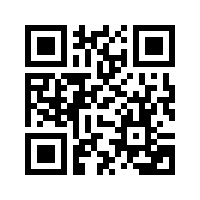   หรือ กรอกข้อมูล โดยตอบกลับผ่านทาง E-mail : innovation.dpim@gmail.com  หน่วยงาน												  ที่อยู่													  โทรศัพท์		  	  โทรสาร			E-Mail					  รายชื่อผู้เข้าร่วมสัมมนา  1. ชื่อ-นามสกุล				          	ตำแหน่ง	                       			  เบอร์มือถือ	                                         	E-Mail		                              			  ภาคบ่ายประสงค์เข้าร่วมหัวข้องานวิจัย  		       	 ห้องนวัตกรรมแร่และโลหการ      ห้องนวัตกรรมรีไซเคิล    	ห้องส่งเสริมและพัฒนาธุรกิจ  2. ชื่อ-นามสกุล				          	ตำแหน่ง	                       			  เบอร์มือถือ	                                         	E-Mail		                               			  ภาคบ่ายประสงค์เข้าร่วมหัวข้องานวิจัย  		       	 ห้องนวัตกรรมแร่และโลหการ      ห้องนวัตกรรมรีไซเคิล    	ห้องส่งเสริมและพัฒนาธุรกิจ  หมายเหตุ	1)  กรุณาส่งแบบตอบรับภายใน วันพฤหัสบดีที่ 18 พฤศจิกายน 2564 			2)  สอบถามรายละเอียดเพิ่มเติมที่หมายเลขโทรศัพท์ 0 2430 6842 ต่อ 4241  			3)  แจ้ง Zoom Meeting ID ทาง E-mail			4)  หากประสงค์ส่งผู้เข้าร่วมสัมมนาจำนวนมาก สามารถแนบรายชื่อเพิ่มเติมเป็นเอกสารแนบ 5)  ไม่มีค่าใช้จ่ายในการเข้าร่วมสัมมนา